SOCIAL STUDIES TEXTBOOK INFORMATION20th Century World History – Holt McDougal Modern World History Teachers have to register online and create an account. From there, they can create student accounts. Each classroom teacher can create 40 generic student accounts. For example, Rails1, Rails2, etc. These generic accounts need to be created by the teacher of record. Make all the passwords the same (i.e. railsplitters).

The teachers can then share a list of usernames and passwords for student use. Go to http://register.hrw.com/Click Teacher in a U.S School and then click Register.Enter the required information.Read the Terms of Use and click I agree.Select School from the dropdown.Enter the product ISBN and click on the Next button.Enter the appropriate Security Word (found in the Teacher's Edition as well as in the table above) and complete your product registration.
(You may forward this email to any teachers in your school/district that need to register for these products if they do not have a printed Teacher's Edition.)If returning to a previously registered account use this site: www.myhrw.com  When you set up a teacher account, write down your username and password.United States History – History Alive! Pursuing American Ideals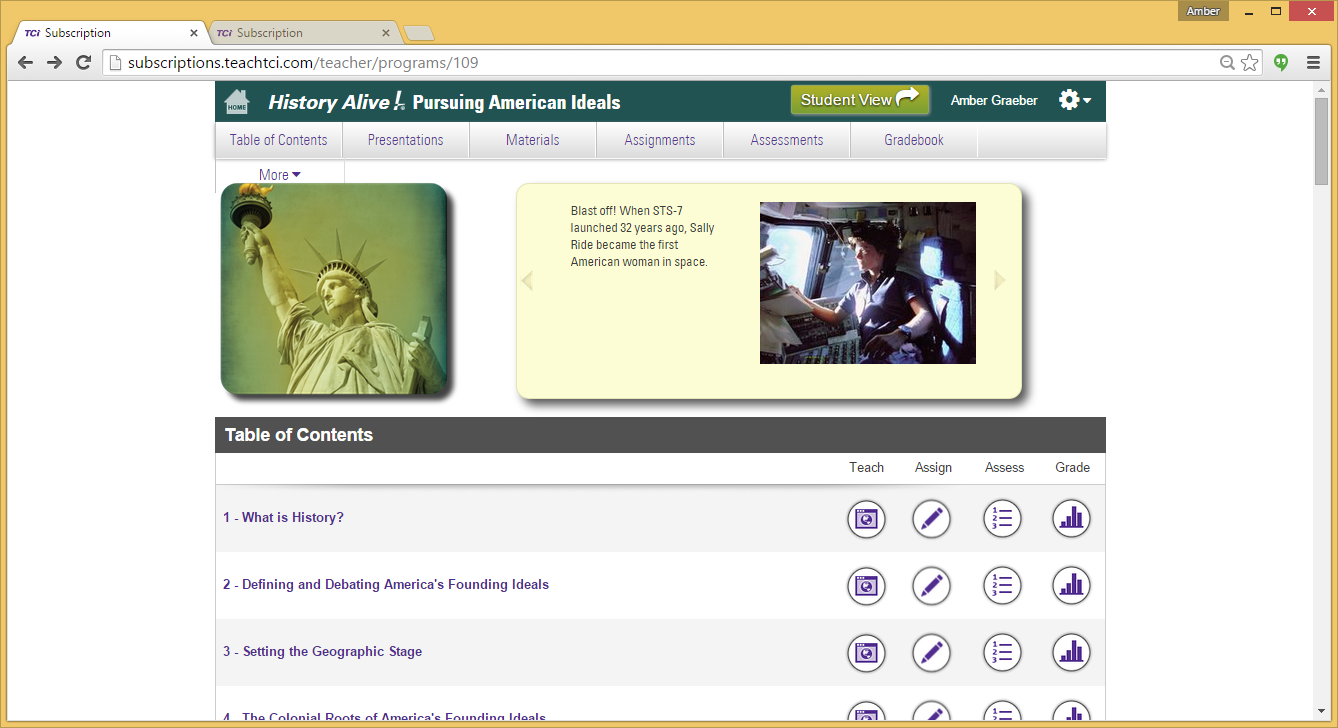 Lincoln has access to 40 online student texts at one time. The accounts must be created each year in August as the program “resets” in July of each year. The accounts are accessible via:www.teachtci.comClick on “Student Sign In”Enter teacher email (TBD)Enter username (list to be provided of all usernames)Enter password (railsplitters) – important to make all passwords are the sameUS Government – Government Alive! Power, Politics, and You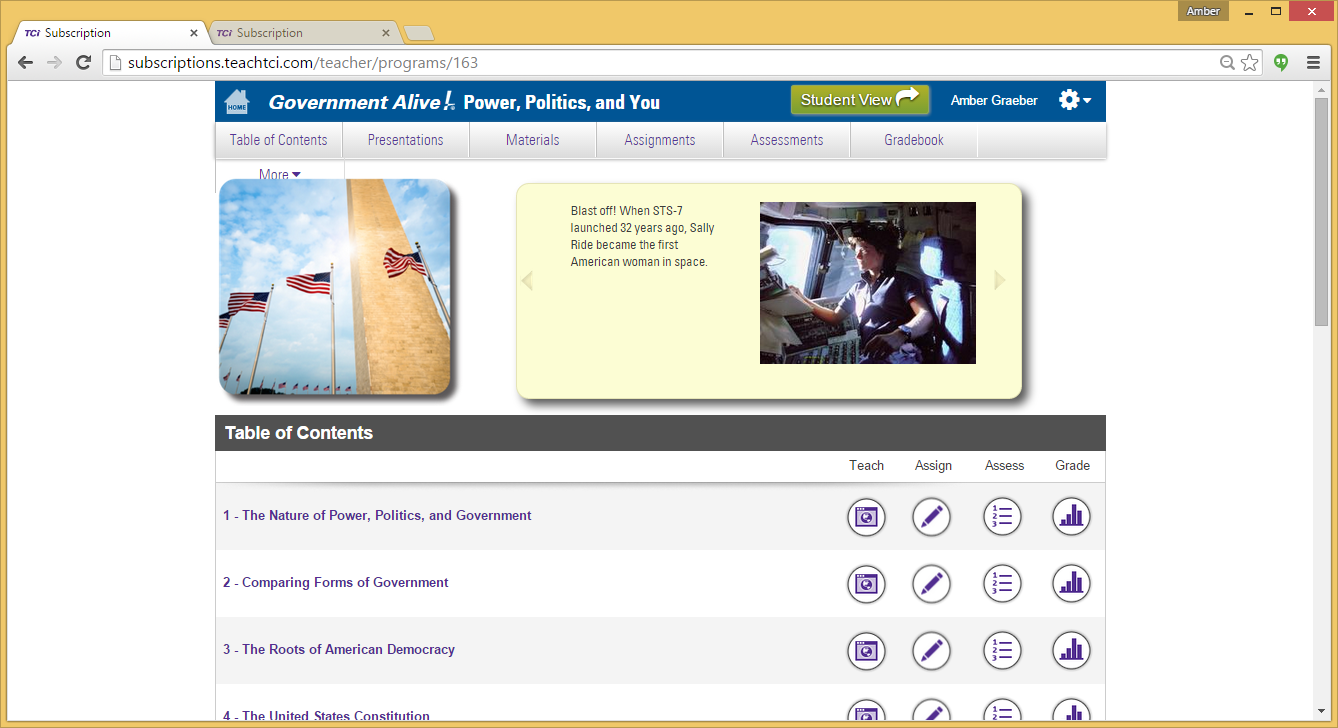 Lincoln has access to 40 online student texts at one time. The accounts must be created each year in August as the program “resets” in July of each year. The accounts are accessible via:www.teachtci.comClick on “Student Sign In”Enter teacher email (TBD)Enter username (list to be provided of all usernames)Enter password (railsplitters) – important to make all passwords are the sameEconomics – Holt McDougal Concepts and Choices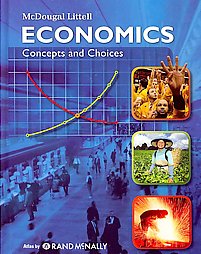 Online Textbook: Go to: http://activate.classzone.comTeacher Access Code (Teachers ONLY): MCDTDUNCAEZZTeachers have to register online and create an account. From there, they can create student accounts. Each classroom teacher can create 30 generic student accounts. For example, Rails1, Rails2, etc. These generic accounts need to be created by the teacher of record. Make all the passwords the same (i.e. railsplitters).

The teachers can then share a list of usernames and passwords for student use. Go to http://register.hrw.com/Click Teacher in a U.S School and then click Register.Enter the required information.Read the Terms of Use and click I agree.Select School from the dropdown.Enter the product ISBN and click on the Next button.Enter the appropriate Security Word (found in the Teacher's Edition as well as in the table above) and complete your product registration.
(You may forward this email to any teachers in your school/district that need to register for these products if they do not have a printed Teacher's Edition.)If returning to a previously registered account use this site: www.myhrw.com  When you set up a teacher account, write down your username and password.